St Ninian’s High School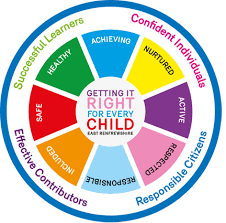 PSHE NewsletterWeek beginning 22nd January 2018Focus for the week: • Virtues for living and learning: Intentional & PropheticIntentionalIntentional and Prophetic BehaviourPropheticPoster for classroomsDaily PrayersS1Dress CodeInspiring PurposePart 1 – Inspiring Purpose Booklets requiredPart 2 – Inspiring PurposePeer AwardsYoung CarersS2Please collate names of pupils who wish to attend YPI FinalYoung Carers Awareness Day – Please play video to classDress CodePrejudice and Discrimination Mindfulness – Breathing SpacePeer AwardsFactors Affecting Food ChoicePupil PSHE Booklet completion – Complete profile on skills and attributesS3Dress CodeMy World of Work Registration – For anyone who has not yet registered – See attached lessonWork through completing PSHE booklets.  Subjects and GIRFEC SectionYoung CarersStudy Skills  - Recap on how to study for class/block testsS4Dress CodeSelf-HarmGetting the Lowdown – Stress and Anxiety – PPtUse the below link for the application for classGetting the Lowdown App for S4S5Dress CodePeer Pressure, Drugs and alcoholYoung CarersStudy SkillsPreparing for ExamsStudy PlanS6Dress Code6a4 – Barclays Money talks.  Please collect speaker from the office. Diploma – Pupils to start to complete Diplomas on computersPupils go on to school website using computer or phoneOn the side bar of the main screen, pupils click on 	           “S6 2017-18 Website”The top post will be the “S6 Diploma – Confident Individuals” post.  Pupils then click this in and log inPupils will be required to log in using their Glow accountIf pupils need passwords reset, Pastoral staff can do this via their own Glow account.Link to examples of previous diplomasLink to Lesson for “Confident Individual”Link to School WebsiteThe Interview – Clickview is need for this PowerPoint along with PSHE bookletsInterview Skills – Search Clickview for “Interview Skills”.T. LowCelebration of Burns Friday 2nd February, 7pm. Tickets available from the school office. Thank you to all involvedHolocaust Memorial Day, Saturday 27th January.The Holocaust Anne FrankHolocaust PosterCatholic Education Week 27th January – 4th February.